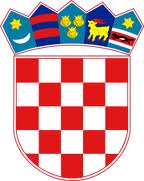 REPUBLIKA HRVATSKASISAČKO MOSLAVAČKA ŽUPANIJAOPĆINA LIPOVLJANIOPĆINSKO  VIJEĆEKLASA: 024-03/22-01/06URBROJ: 2176-13-01-22-01Lipovljani, 29. lipnja 2022. godine  Na temelju članka 34. Statuta Općine Lipovljani (Službeni vjesnik, broj: 14/21) i članka  29. 54. i 55.  Poslovnika o radu Općinskog vijeća Općine Lipovljani (Službeni vjesnik, broj: 36/21),  predsjednik Općinskog vijeća Općine Lipovljani   S A Z I V A10.  sjednicu Općinskog vijeća Općine Lipovljani koja će se održati 07. srpnja 2022. godines početkom u 18,00 sati u općinskoj vijećnici.Za  sjednicu predlažem sljedeći                                                  D N E V N I   REDUsvajanje zapisnika s 9. sjednice Općinskog vijeća Općine Lipovljani od 26. svibnja 2022. godine,  Aktualni sat,Prijedlog II. izmjena i dopuna Općinskog proračuna Općine Lipovljani za 2022. godinu s obrazloženjem,Prijedlog II. izmjena i dopuna Programa građenja komunalne infrastrukture za 2022. godinu,Prijedlog I. izmjena i dopuna Programa javnih potreba u obrazovanju i odgoju Općine Lipovljani za 2022. godinu,Prijedlog I. izmjena i dopuna Programa javnih potreba u kulturi za 2022. godinu,Prijedlog I. izmjena i dopuna Programa socijalne skrbi Općine Lipovljani za 2022. godinu,Izvješće o poslovanju Lipkom servisa d.o.o. za 2021. godinu,Izvješće o poslovanju Lip-kom-a d.o.o. za 2021. godinu,Prijedlog Odluke o usvajanju Procjene ugroženosti od požara za područje Općine Lipovljani,Prijedlog Odluke o donošenju Plana zaštite od požara na području Općine Lipovljani,Prijedlog Odluke o subvencioniranju prijevoza učenika,Prijedlog Odluke o sufinanciranju dodatnog radnog materijala i školskog pribora u školskoj godini 2022./2023.Rješenje o imenovanju ravnateljice Dječjeg vrtića Iskrica Lipovljani,Prijedlog Odluke o donošenju Izmjena i dopuna Urbanističkog plana uređenja gospodarske zone Blatnjača (I),Prijedlog Odluke o stavljanju van snage Odluke o izboru najpovoljnije ponude na natječaj za zakup poljoprivrednog zemljišta u vlasništvu Republike Hrvatske na području Općine Lipovljani,Prijedlog Odluke o izboru najpovoljnije ponude na natječaj za zakup poljoprivrednog zemljišta u vlasništvu Republike Hrvatske na području Općine Lipovljani,ičPrijedlog Odluke o prodaji neizgrađenog građevinskog zemljišta u Poduzetničkoj zoni Blatnjača,Izvješće o provedbi Plana upravljanja i raspolaganja nekretninama u vlasništvu Općine Lipovljani za 2021. godinu.Mole se pozvani da se odazovu na sjednicu, a eventualni izostanak da opravdaju na telefon 044/ 676-933.								     Predsjednik							      Tomislav Lukšić dipl. ing. šum., v.r.